    C ITTA’   DI   PACHINO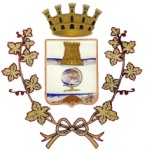                            Prov. di SiracusaMODELLO  PER  LA  PRESENTAZIONE  DI  DOMANDA  PER  LA  NOMINA  A  COMPONENTE  DEL  COLLEGIO  DEI  REVISORI  DEI  CONTITRIENNIO  2019 – 2022                                                        									Spett.le  Comune  di   PachinoVia XXV Luglio n. 20                        Pec: ufficiofinanziario.pachino@pec.itOggetto: “Manifestazione di interesse alla nomina del Collegio dei Revisori dei Conti del Comune di Pachino - Triennio 2019/2022”Il sottoscritto_________ nato a _______ il ________ residente a__________ provincia___, comune _______________,  in via _________________, C.F.: _____________________________, Telefono n. __________________, Cell. N. __________ - E – mail:________________, Pec: _________________,     in riferimento al bando pubblicato nel sito WEB del Comune  per la nomina di cui in oggetto, presenta la propria candidatura per la nomina a componente del Collegio dei Revisori dei Conti del Comune di Pachino e a tal fine, avvalendosi della facoltà di rendere  dichiarazioni sostitutive ai sensi del D.P.R. 445/2000, DICHIARAsotto la propria responsabilità, ai sensi degli articoli 46 e 47 del DPR n. 445/2000:di accettare integralmente le condizioni contenute nell'avviso pubblico relativo alla nomina in oggetto;di accettare la condizione di automatica decadenza dalla nomina qualora, in sede di verifica, una o più dichiarazioni rese in sede di domanda di partecipazione dovessero risultare non veritiere;di essere in possesso dei seguenti requisiti di partecipazione di cui all'art. 6 della L.R. 17 /2016 e ss.mm.ii., e specificatamente :di essere residente in Sicilia;di essere iscritto al n.________ dell’anno ________ del Registro dei Revisori Legali di cui al D.lgs. 39/2010 ovvero dell’Elenco Unico dei Dottori Commercialisti ed Esperti Contabili della Regione Siciliana, con un’anzianità di iscrizione di anni ___________(almeno dieci anni);di avere svolto l'incarico di Revisore dei conti presso i seguenti Enti locali, ciascuno della durata di anni tre (almeno due incarichi):________________________________dal__/__/____al__/__/____popolazione_________; ________________________________dal__/__/____al__/__/____popolazione_________; ________________________________dal__/__/____al__/__/____popolazione_________; ________________________________dal__/__/____al__/__/____popolazione_________; ________________________________dal__/__/____al__/__/____popolazione_________; ________________________________dal__/__/____al__/__/____popolazione_________; ________________________________dal__/__/____al__/__/____popolazione_________; di ricoprire in atto l'incarico di Revisore dei conti presso i seguenti Enti locali:________________________________dal__/__/____;________________________________dal__/__/____; ________________________________dal__/__/____; ________________________________dal__/__/____; ________________________________dal__/__/____; ________________________________dal__/__/____;________________________________dal__/__/____; di avere conseguito n. _______ crediti formativi (almeno 10 crediti) riconosciuti dai competenti ordini professionali o da associazioni rappresentative degli stessi, per aver partecipato a corsi e/o seminari formativi in materia di contabilità pubblica e gestione economica e finanziaria degli enti territoriali, come di seguito elencati (specificare dettagliatamente oggetto e organo che li ha riconosciuti validi):di non trovarsi in alcuna delle condizioni di ineleggibilità o decadenza di cui all'art. 2382 del codice civile;di non trovarsi in alcuna delle condizioni di incompatibilità o ineleggibilità di cui all'art. 236 del TUEL;di non essere stato destituito/a o dispensato/a dall'impiego presso una pubblica amministrazione nonché di non essere decaduto/a da un precedente impiego;di non essere stato né di essere sottoposto ad alcuna misura di prevenzione prevista dalle leggi vigenti;che non sussiste la causa di incompatibilità relativa all'assunzione di più di otto incarichi di cui all'art. 6 comma 7 della L.R. n. 17/2016 cosi come modificato dall’art. 39 della L.R. 16/2017 e di rispettare in caso di nomina il suddetto limite;di non trovarsi in alcuna delle condizioni di inconferibilità e incompatibilità di cui al d.lgs. 39/2013;di essere a conoscenza dell'obbligo di comunicazione tempestiva in ordine all'insorgere di una delle cause di inconferibilità e di incompatibilità di cui al d.lgs. 39/2013;di impegnarsi, senza riserva alcuna, nel caso di conferimento dell'incarico, ad espletarlo secondo tutte le condizioni, modalità, prescrizioni, clausole e quant'altro, previste dagli artt. 235, 239 e 240 del TUEL;la propria disponibilità ad accettare l'incarico in caso di nomina;di accettare il compenso stabilito cosi come indicato nell’avviso;di autorizzare il Comune di Pachino al trattamento dei dati personali (D.lgs. n. 196/2003) limitatamente al procedimento in questione.__________ lì ___/__/___In fede __________________________Allega alla presente:a) curriculum vitae formativo e professionale dettagliato in formato europeo;b) copia fotostatica (fronte e retro) del proprio documento d'identità in corso di validità;c) certificazione di iscrizione al registro dei Revisori Legali ovvero all’elenco unico dei Dottori Commercialisti ed Esperti Contabili (non necessaria se resa la dichiarazione sostitutiva di cui al superiore punto c2) ;e)certificazione degli enti locali presso i quali ha già svolto la funzione di Revisore dei Conti (non necessaria se resa la dichiarazione sostitutiva di cui al superiore punto c3) ;f) certificazione in ordine al conseguimento dei crediti formativi (non necessaria se resa la dichiarazione sostitutiva di cui al superiore punto d);g) ___________________________________h) ___________________________________